引言编写目的本手册的目的在于告诉管理平台软件的使用者，本系统软件提供了哪些功能，以及如何正确地、有效地来使用这些功能。读者对象勘察单位、设计单位、审图机构及勘察设计行业从业人员。系统基本操作说明帐号注册与登录帐号注册问题登录企业端地址https://jsgl.zfcxjw.cq.gov.cn:18090/cqkcsjqy点击法人注册，根据信息注册法人帐号，注册后企业登录请选择【法人登录】方式。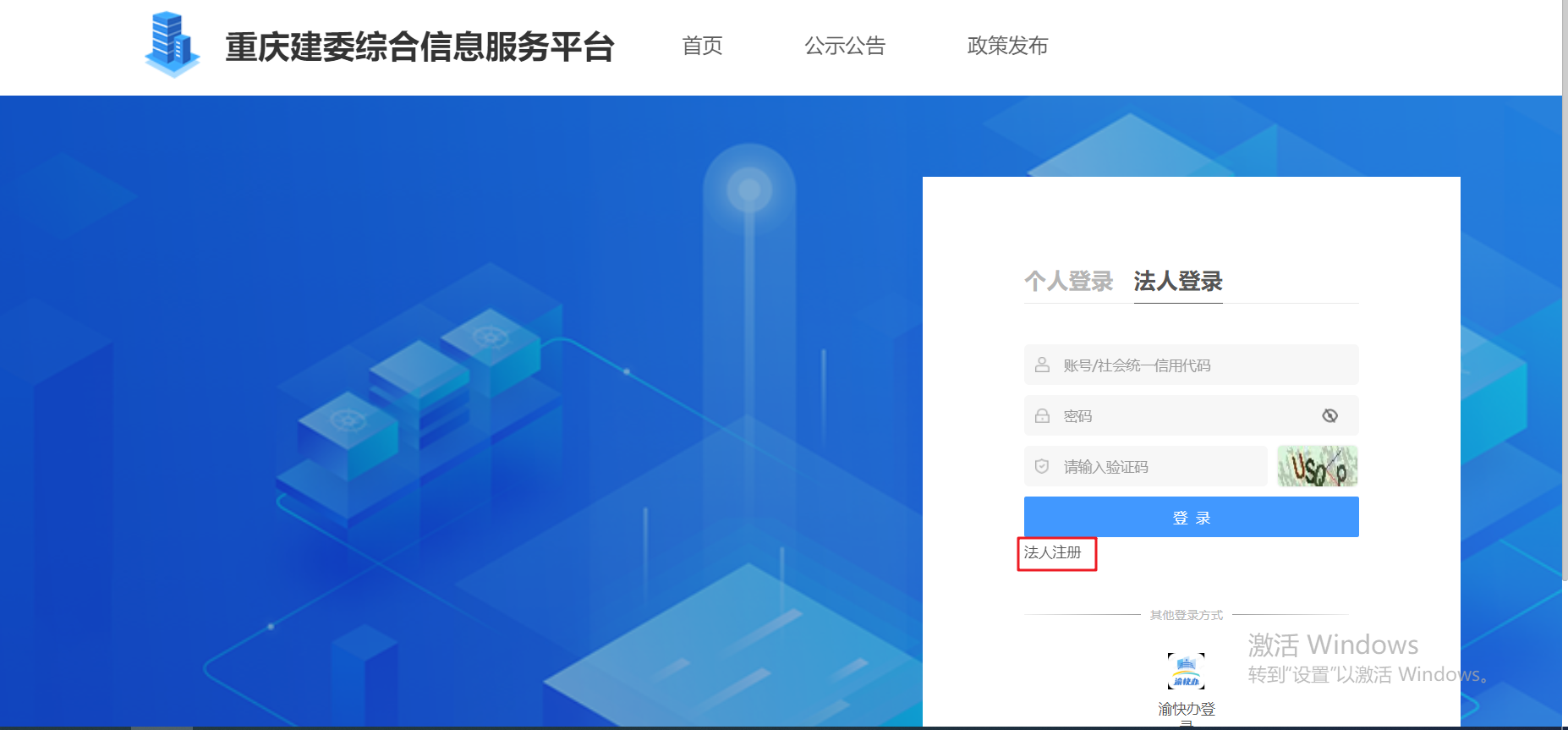 点击【法人注册】进入页面进行注册。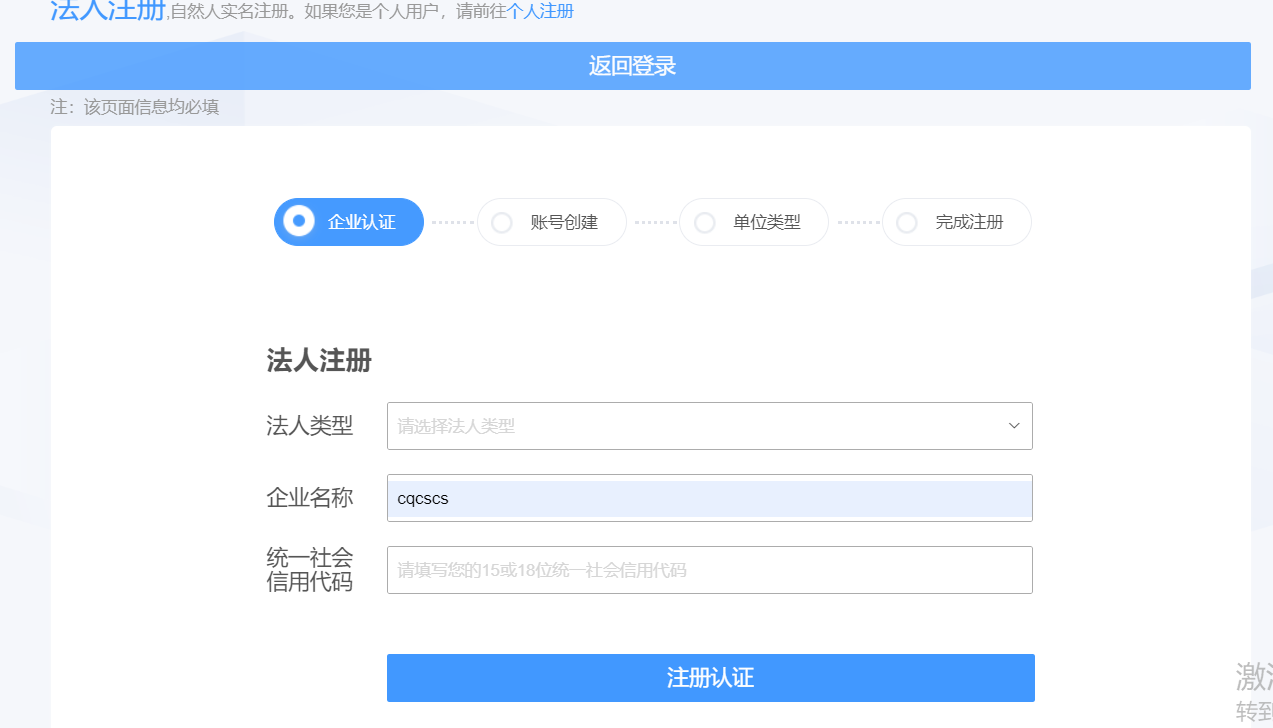 在【账号创建】页面，账号信息部分填写【用户账号、密码】时，联系人信息部分填写经办人【证件类型、证件号码、真实姓名、手机号码、图形验证码】，确认无误后点击“注册”按钮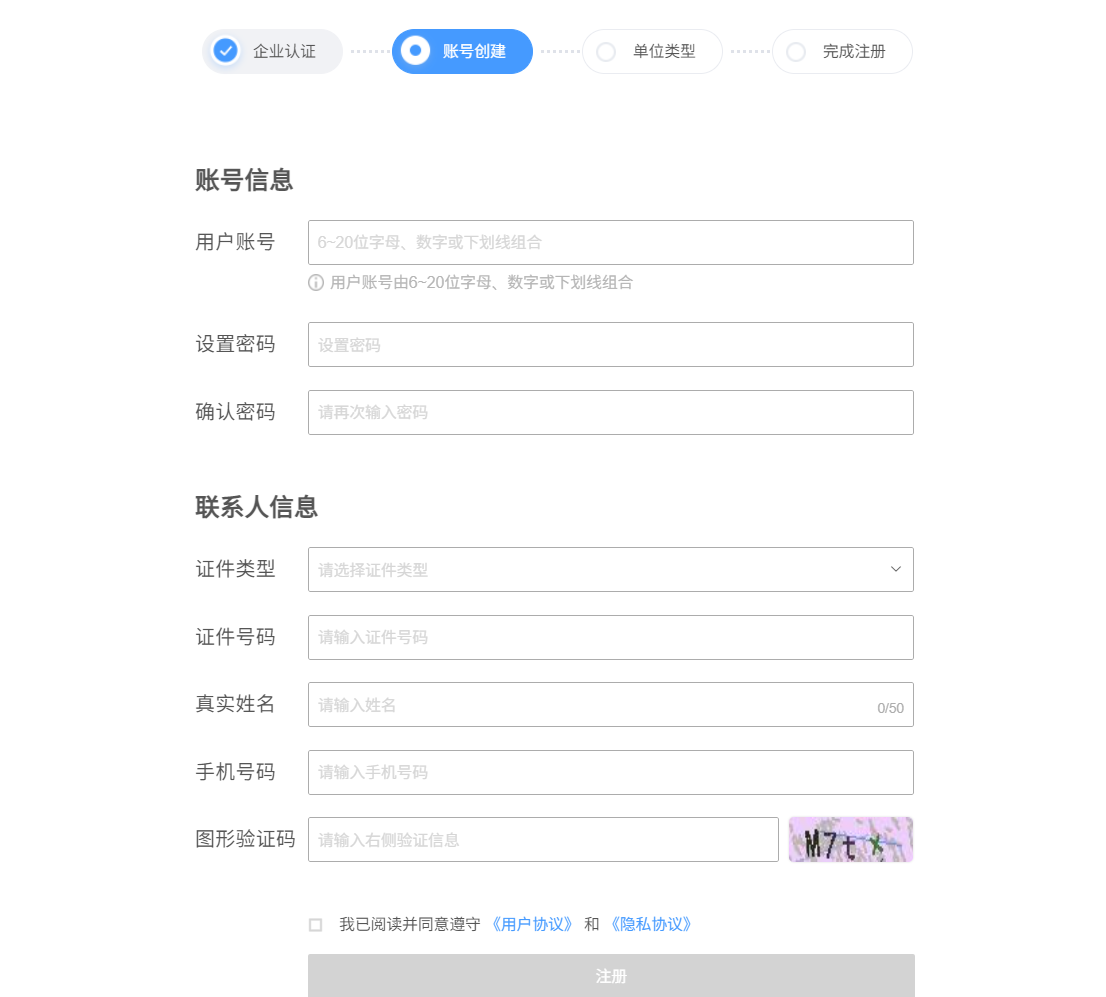 在【单位类型】选择页面，选择单位类型后点击完成注册。系统平台登录登录企业端地址https://jsgl.zfcxjw.cq.gov.cn:18090/cqkcsjqy进入页面后，企业用户在页面选择【法人登录】，输入账号密码进行登录。个人登录则使用个人密码在【个人登录】页面进行登录。	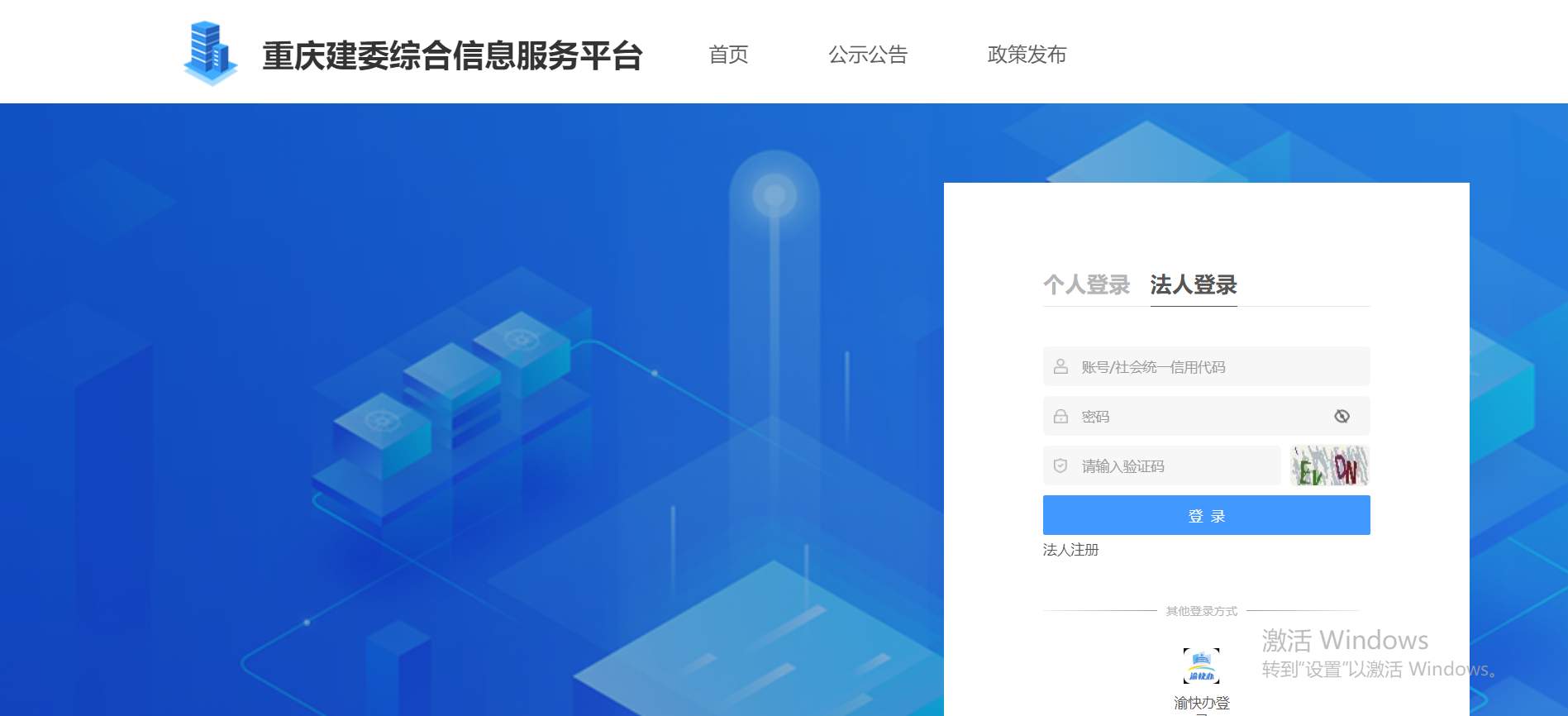 企业端登录方式问题在企业端登录帐号时，个人用户请选择【个人登录】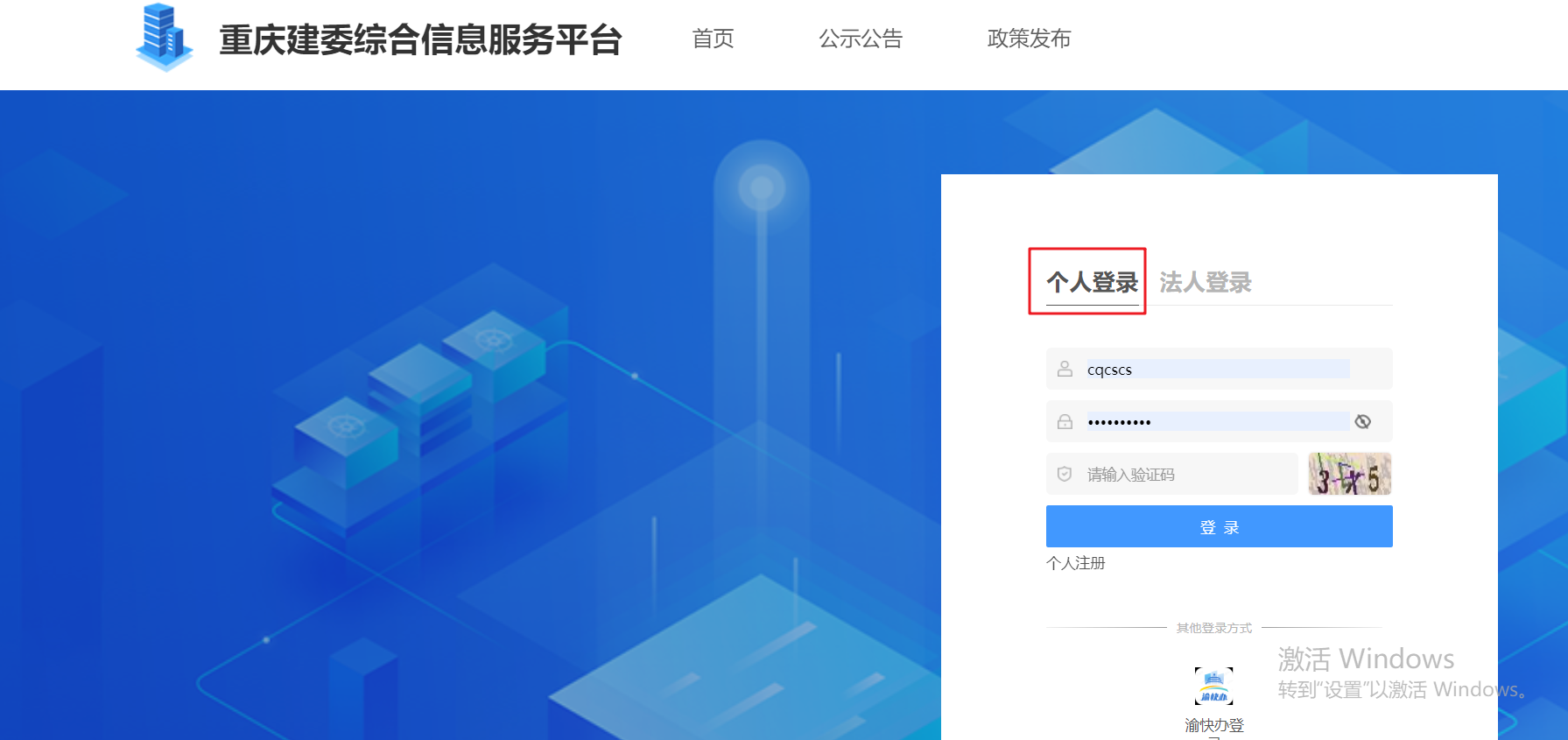 在企业端登录帐号时，企业用户请选择【法人登录】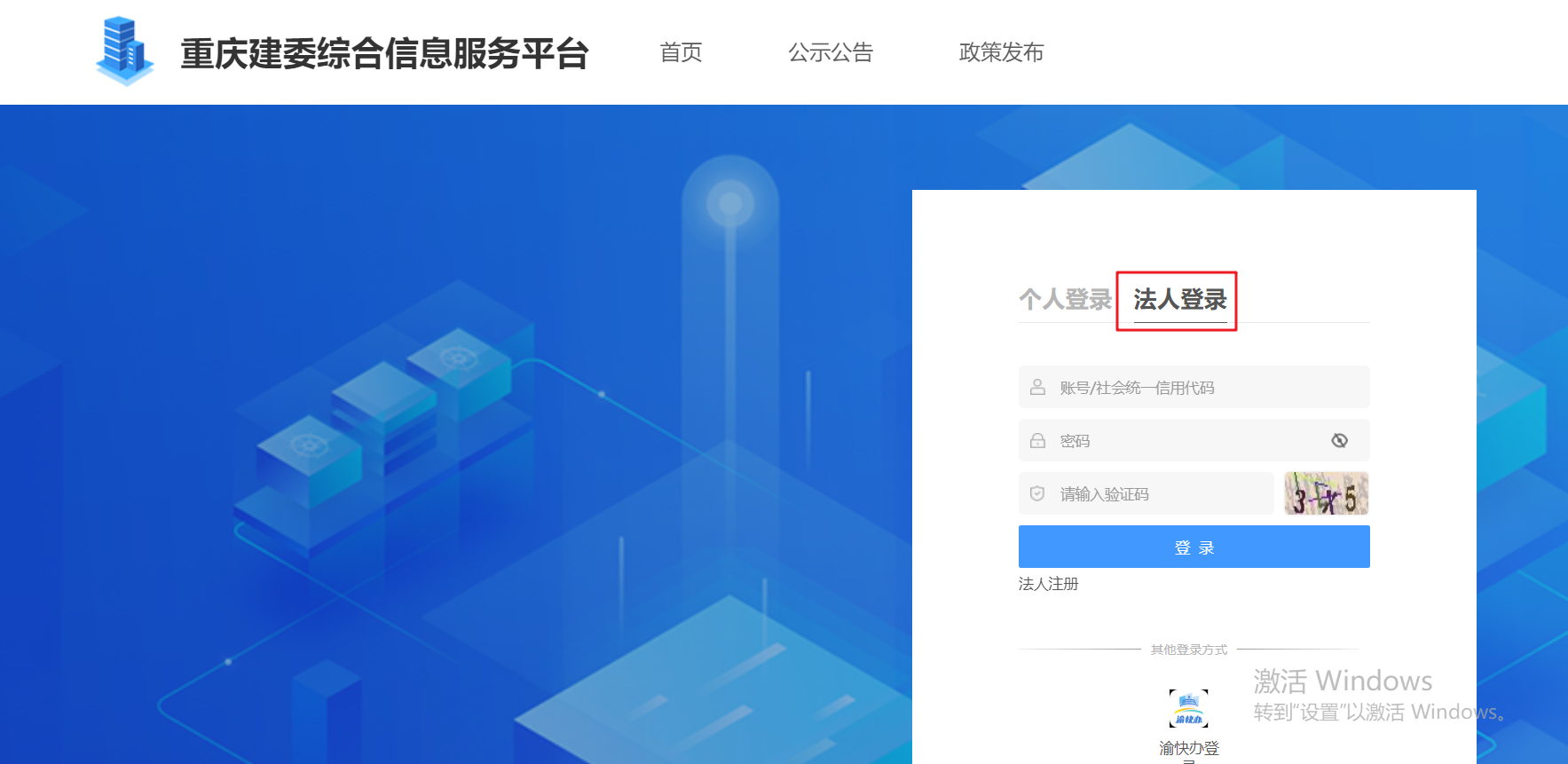 账号密码输错导致帐号锁定请等待15分钟后帐号自动解锁，解锁后再尝试登录统计月报帐号登录，进入企业端首页，点击【统计月报】进入统计月报模块，点击【月报填报】，进行企业月报信息的填报。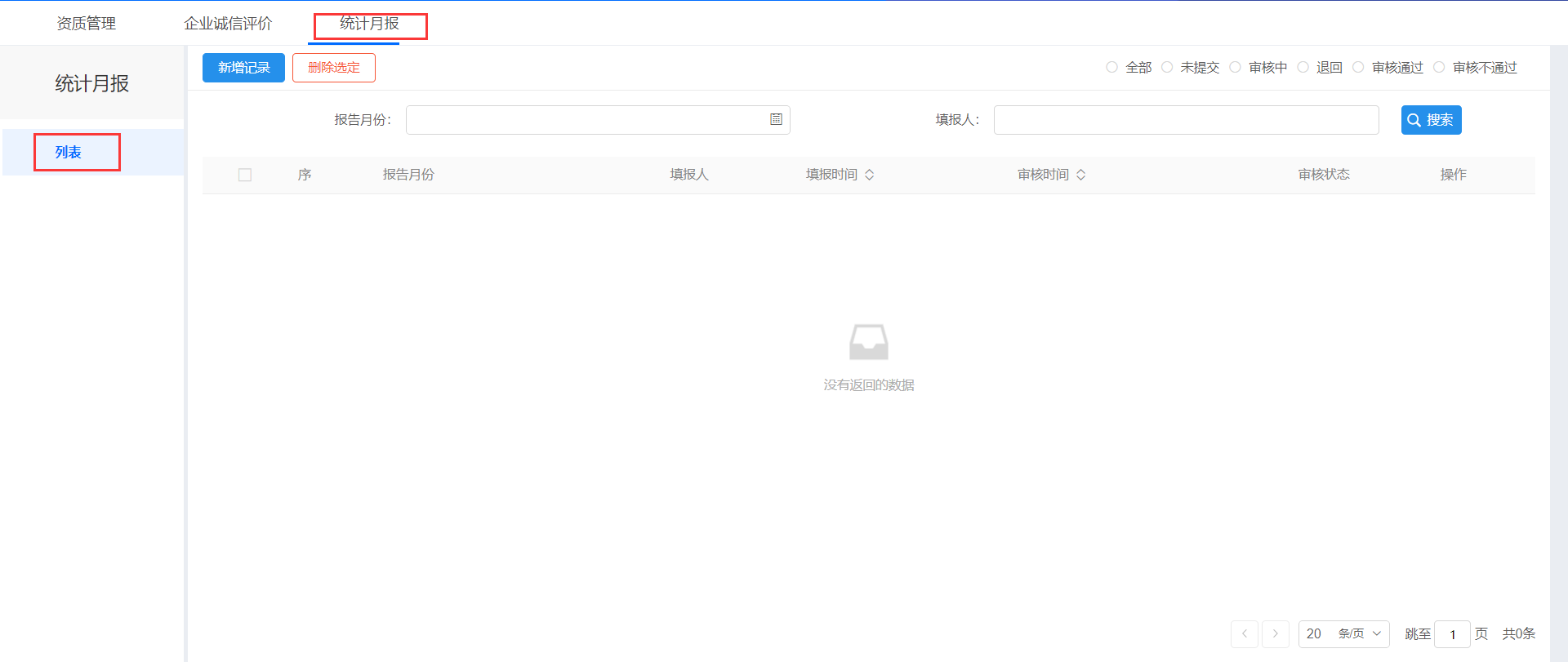 月报填报点击【月报填报】-【新增记录】进入新增填报页面，在此页面选择报告月份后，进行企业信息的填报。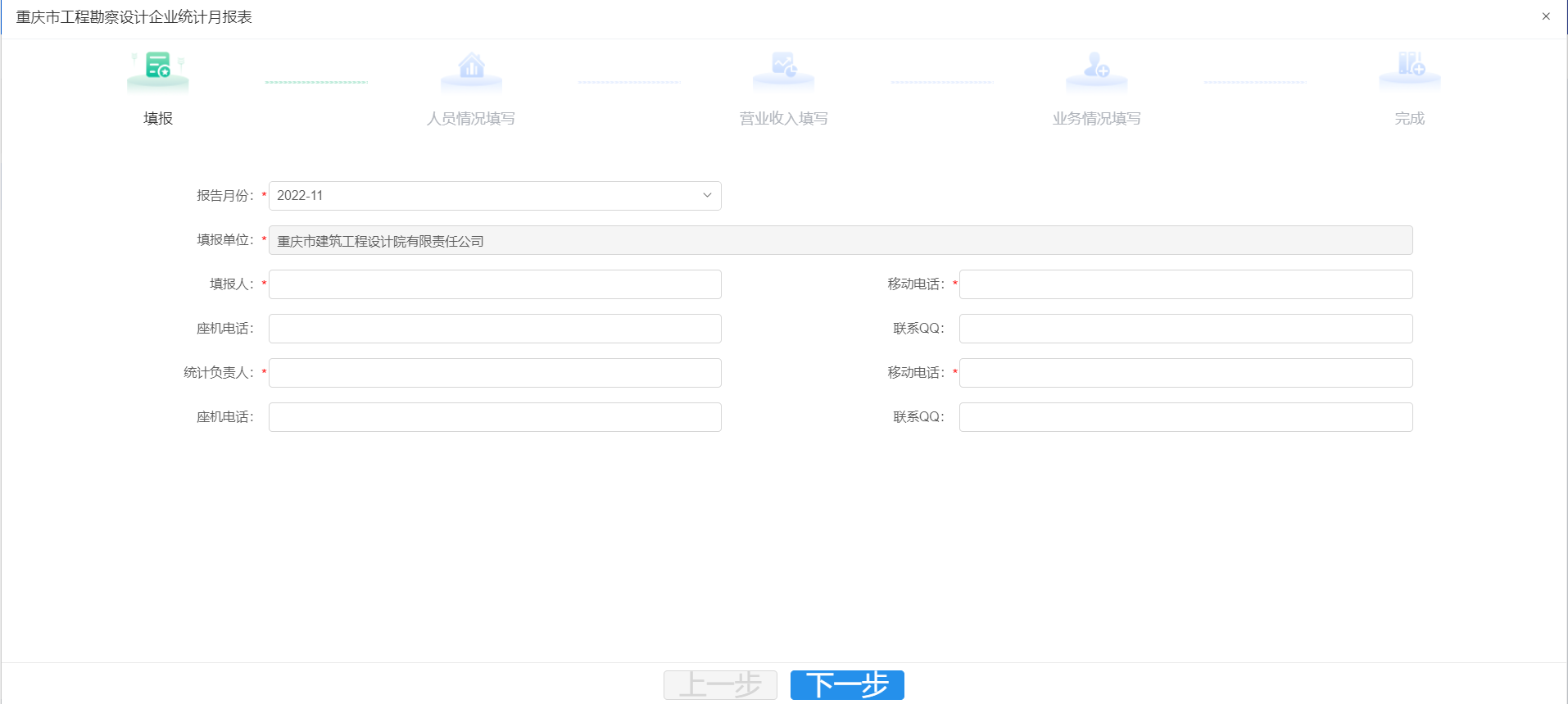 填写完毕后点击【提交】，统计月报提交至管理人员审批，可在列表页查看已提交的内容。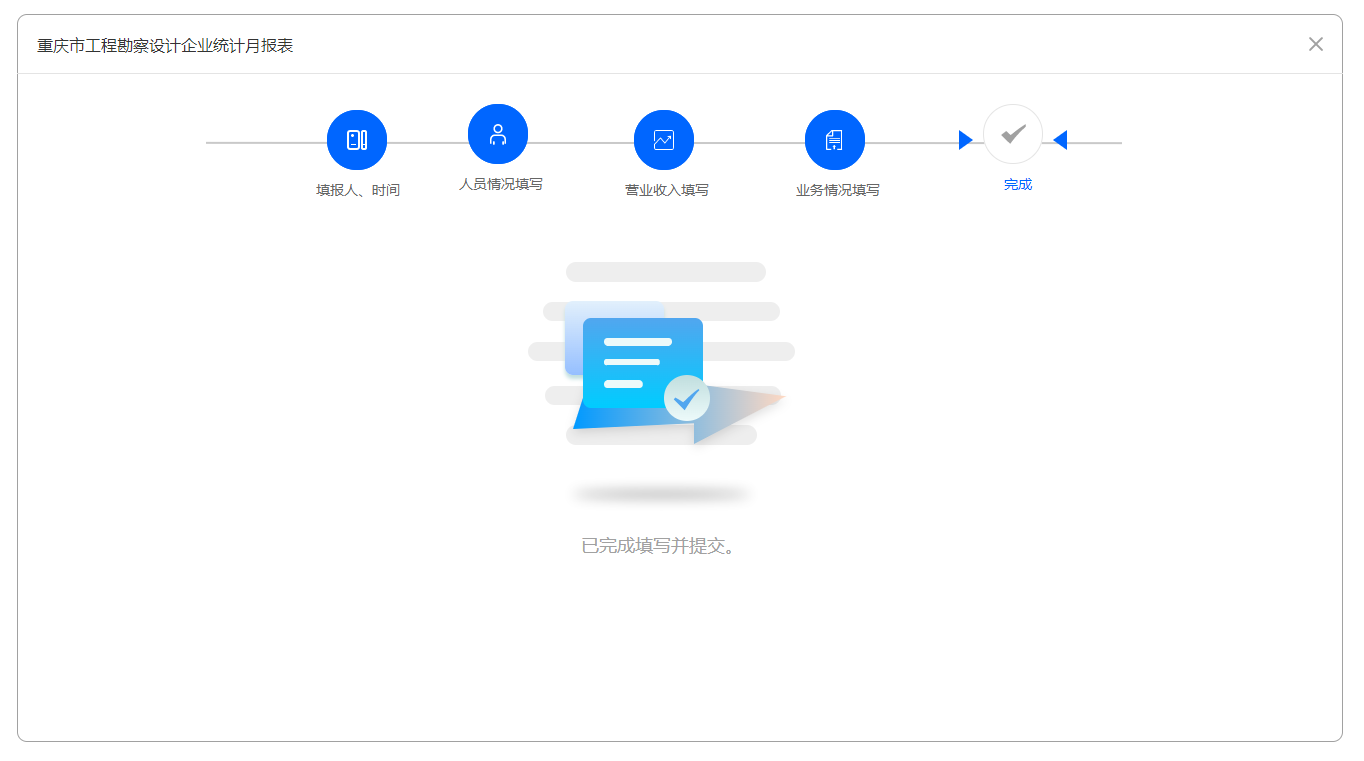 勘察设计与绿色建筑综合信息平台统计月报操作手册（企业端）2023年12月